Приложение 2 к письму Рособрнадзора от 24.09.2019 № 10-888Рекомендации по техническому обеспечению организации и проведения итогового сочинения (изложения) в 2019/2020 учебном годуМосква, 2019АннотацияНастоящие рекомендации по техническому обеспечению подготовки и проведения итогового сочинения (изложения) содержат описание:требований	к	программно-аппаратному	обеспечению	на	региональном, муниципальном уровнях и на уровне образовательных организаций;архитектуры и состава программного обеспечения на региональном, муниципальном уровнях и на уровне образовательных организаций;материально-технического оснащения на региональном, муниципальном уровнях и уровне образовательных организаций.Перечень сокращений и условных обозначенийВ следующей таблице приведен перечень используемых в документе сокращений и условных обозначений.Архитектура и состав программного обеспеченияСхема ПО, используемого для проведения итогового сочинения (изложения), приведена на рисунке ниже (см. Рисунок 1). На схеме приведены только новые или значительно модернизированные по сравнению со стандартной технологией проведения ЕГЭ модули и подсистемы.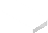 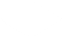 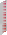 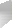 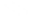 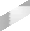 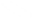 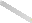 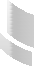 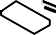 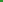 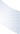 т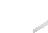 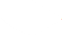 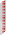 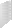 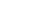 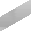 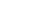 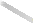 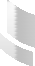 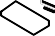 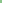 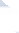 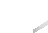 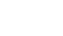 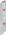 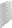 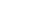 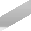 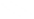 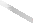 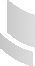 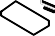 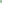 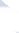 т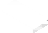 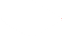 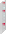 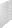 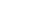 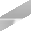 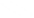 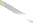 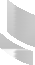 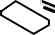 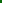 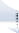 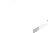 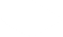 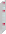 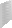 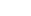 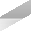 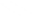 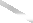 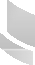 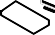 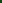 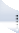 Рисунок 1 – Архитектура и состав ПО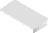 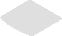 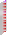 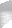 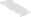 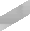 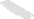 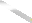 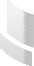 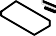 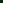 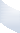 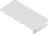 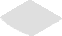 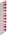 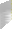 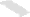 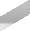 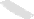 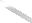 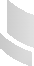 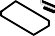 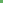 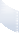 Требования к техническому и программному оснащению рабочих станцийРегиональный уровеньВ следующей таблице (см. Таблица 2.1) приведены требования к оборудованию, которое должно входить в состав рабочей станции на региональном уровне.Таблица 2.1 Требования к рабочей станции на региональном уровнеВ	следующей	таблице	(см.	Таблица	2.2)	приведены	требования	к	аппаратному обеспечению рабочей станции на региональном уровне.Таблица 2.2 Требования к аппаратному обеспечению рабочей станции на региональном уровнеВ следующей таблице (см. Таблица 2.3) приведены требования к конфигурации программного обеспечения рабочей станции на региональном уровне.Таблица 2.3 Требования к конфигурации программного обеспечения рабочей станции на региональном уровнеМуниципальный уровеньВ следующей таблице (см. Таблица 2.4) приведены требования к оборудованию, которое должно входить в состав рабочей станции на муниципальном уровне.Таблица 2.4 Требования к оборудованию рабочей станции на муниципальном уровнеВ следующей таблице (см. Таблица 2.5) приведены требования к аппаратному обеспечению на муниципальном уровне.Таблица 2.5 Требования к аппаратному обеспечению на муниципальном уровнеВ следующей таблице (см. Таблица 2.6) приведены требования к конфигурации программного обеспечения рабочей станции на муниципальном уровне.Таблица 2.6 Требования к конфигурации программного обеспечения рабочей станции на муниципальном уровнеУровень образовательных организацийВ следующей таблице (см. Таблица 2.7) приведены требования к оборудованию, которое должно входить в состав рабочей станции на уровне образовательных организаций.Таблица 2.7 Требования к оборудованию на рабочей станции уровня образовательных организацийВ следующей таблице (см. Таблица 2.8) приведены требования к аппаратному обеспечению рабочей станции на уровне образовательных организаций.Таблица	2.8	Требования	к	аппаратному   обеспечению	рабочей	станции	на	уровне образовательных организацийВ следующей таблице (см. Таблица 2.9) приведены требования к конфигурации программного обеспечения на уровне образовательных организаций.Таблица	2.9	Требования	к	конфигурации	программного	обеспечения	на	уровне образовательных организацийТребования к техническому и программному оснащению сервера публикации бланковВ данном разделе указаны требования к техническому и программному оснащению сервера публикации бланков с учетом размещения на серверы бланков итогового сочинения (изложения), а также бланков ЕГЭ.Основным параметром, который определяет требования к серверу, является количество участников в регионе.Основными критичными факторами являются:пропускная способность канала;скорость работы дисковой системы сервера.В следующей таблице (см. Таблица 3.1) приведены требования к конфигурации сервера исходя из количества участников экзаменов в регионе.Таблица 3.1 Требования к конфигурации сервера публикации бланковВ следующей таблице (см. Таблица 3.2) приведены требования к системному программному обеспечению сервера и настройке сервера.Таблица 3.3 Требования к системному программному обеспечению сервера и настройке сервераТребования к материальному оснащениюНа региональном, муниципальном уровнях и уровне образовательных организаций должно быть подготовлено необходимое количество бумаги формата А4, определяемое из расчета 3 листа на каждого участника итогового сочинения (изложения) (при этом количество листов необходимо увеличить в 2 раза, если на принтере возможна только односторонняя печать) и 3 листа для копирования бланка регистрации и бланков записи (для осуществления проверки и оценивания итогового сочинения (изложения). Также необходимо предусмотреть резервное количество листов на случай порчи бланков итогового сочинения (изложения), а также на случай выдачи еще одного бланка записи дополнительно (далее – дополнительный бланк записи) по запросу участника итогового сочинения (изложения).Копирование бланков записи итогового сочинения (изложения) при нехватке распечатанных бланков записи итогового сочинения (изложения) в местах проведения итогового сочинения (изложения) запрещено, так как все бланки имеют уникальный код работы и распечатываются посредством специализированного программного обеспечения.В целях осуществления проверки и оценивания итогового сочинения (изложения) комиссии по проверке итогового сочинения (изложения) в образовательных организациях обеспечиваются необходимыми техническими средствами (ксерокс, сканер, компьютер с возможностью выхода в Интернет и др.).Сокращение, условное обозначениеРасшифровка сокращения, условного обозначенияБДБаза данныхГИАГосударственная итоговая аттестация по образовательнымпрограммам среднего общего образованияМСУОрган местного самоуправления, осуществляющийуправление в сфере образованияОИВОрган исполнительной власти субъекта РоссийскойФедерации, осуществляющий государственное управление в сфере образованияОООбразовательная организацияПОПрограммное обеспечениеРИСРегиональные информационные системы обеспечения проведения ГИА обучающихся, освоивших основные образовательные программы основного общего и среднегообщего образованияРУРегиональный уровеньРЦОИРегиональный центр обработки информации субъектаРоссийской ФедерацииФИСФедеральная информационная система обеспечения проведения ГИА обучающихся, освоивших основные образовательные программы основного общего и среднего общего образования, и приема граждан в образовательные организации для получения среднего профессионального ивысшего образованияФУФедеральный уровеньРЕГИОНАЛРЕГИОНАЛЬНЫЙ УРОВЕНЬЬНЫЙ УРОВЕНЬРабочая станция на РУРабочая станция на РУ«Авторизация»Основные задачи:авторизация на специализированном порталескачивание тем итоговых сочинений, текстов изложений«Авторизация»Основные задачи:авторизация на специализированном порталескачивание тем итоговых сочинений, текстов изложений«Обработка бланков»Основные задачи:сканирование бланков,распознавание изображений бланков,-верификация изображений бланков .Рабочая станция c выходом в интернетРабочая станция c выходом в интернетРабочая станция без сетевых подключенийУРОВЕНЬ ОБУРОВЕНЬ ОБРАЗОВАТЕЛЬНЫХ ОРГАНИЗАЦИЙРАЗОВАТЕЛЬНЫХ ОРГАНИЗАЦИЙРабочая ста образоватенция на уровне льных организацийРабочая станция на уровне образовательных организаций«Обработка бланков»Основные задачи:- сканирование бланков.Рабочая станция без сетевых подключений«Авторизация»Основные задачи:авторизация на специализированном порталескачивание тем итоговых сочинений, текстов изложенийРабочая станция c выходом в интернет«Авторизация»Основные задачи:авторизация на специализированном порталескачивание тем итоговых сочинений, текстов изложенийРабочая станция c выходом в интернетРабочая станция на уровне образовательных организаций«Обработка бланков»Основные задачи:- сканирование бланков.Рабочая станция без сетевых подключенийКомпонентКонфигурацияРабочая станция в РЦОИНаличие стабильного канала связи с выходом в Интернет.Рабочая станция должна иметь устройство резервного копирования; внешний интерфейс: USB 2.0.Дополнительных специальных требований к рабочей станции не предъявляется.Лазерный принтерФормат: А4.Скорость черно-белой печати (обычный режим, A4): 30 стр./мин.Качество черно-белой печати (режим наилучшего качества): не менее 600 x 600 точек на дюймТехнология печати: лазернаяСканерФункция отсечения красного цвета TWAIN-совместимый сканер Область сканирования: А4Сканирование с разрешением 300 dpiКсероксСпециальные требования не предъявляютсяКомпонентКонфигурацияЦентральный процессорРекомендуется Intel Pentium 4 2,4 ГГц, но не менее рекомендуемого для установленной ОСОперативная памятьРекомендуемая: 2 GbМинимальная: 1 GbДисковая подсистемаSATA (IDE), свободного места не менее 10 GbВнешние	интерфейсы	и накопителиУстройство резервного копирования: ATAPI CD-RW Внешний интерфейс: USB 2.0ВидеоадаптерВстроен в чипсет материнской платы, производительность не менее рекомендуемой для установленной ОСКлавиатураПрисутствуетКомпонентКонфигурацияМышьПрисутствуетМониторSVGA разрешение не менее 1024px по горизонтали Рекомендуемое разрешение: 1280x1024Сетевая платаEthernet 10/100 МбитКомпонентКонфигурацияСерверная операционная системаСерверная ОС семейства Windows не ниже Server 2008СУБДMicrosoft SQL Server 2008 с пакетом обновления 4 (SP4) или SQL Server 2008 R2 с пакетом обновления 3 (SP3)Операционная системаWindows 7 и вышеДополнительное ПОMicrosoft .NET Framework 3.5 и вышеИнтернет браузерЛюбой из браузеров:Mozilla Firefox, версия не ниже 3,Google Chrome, версия не ниже 18,Opera, версия не ниже 12,Microsoft Internet Explorer, версия не ниже 8ПО для сканированияСпециализированное ПО, обеспечивающее сканирование бланков итоговых сочиненийПО для распознаванияСпециализированное ПО, обеспечивающее распознавание изображений бланков итоговых сочиненийПО для верификацииСпециализированное ПО для проверки и коррекции результатов распознавания изображений бланков итоговых сочиненийКомпонентКонфигурацияКомпонентКонфигурацияРабочая	станция	на муниципальном уровнеНаличие стабильного канала связи с выходом в«Интернет».Рабочая станция должна иметь устройство резервного копирования; внешний интерфейс: USB 2.0.Дополнительных специальных требований к рабочей станции не предъявляетсяЛазерный принтерФормат: А4.Скорость черно-белой печати (обычный режим, A4): 30 стр./мин.Качество черно-белой печати (режим наилучшего качества): не менее 600 x 600 точек на дюймТехнология печати: лазернаяСканерФункция отсечения красного цвета TWAIN-совместимый сканер Область сканирования: А4Сканирование с разрешением 300 dpiКсероксСпециальные требования не предъявляютсяКомпонентКонфигурацияЦентральный процессорРекомендуется Intel Pentium 4 2,4 ГГц, но не менее рекомендуемого для установленной ОСОперативная памятьРекомендуемая: 2 GbМинимальная: 1 GbДисковая подсистемаSATA (IDE), свободного места не менее 1 GbВнешние	интерфейсы	и накопителиУстройство резервного копирования: ATAPI CD-RW Внешний интерфейс: USB 2.0ВидеоадаптерВстроен в чипсет материнской платы производительность не менее рекомендуемой для установленной ОСКлавиатураПрисутствуетМышьПрисутствуетМониторSVGA разрешение не менее 1024px по горизонтали. Рекомендуемое разрешение: 1280x1024Сетевая платаEthernet 10/100 МбитКомпонентКонфигурацияОперационная системаWindows 7 и вышеДополнительное ПОMicrosoft .NET Framework 3.5 и вышеИнтернет браузерЛюбой из браузеров:Mozilla Firefox, версия не ниже 3,Google Chrome, версия не ниже 18,Opera, версия не ниже 12,Microsoft Internet Explorer, версия не ниже 8ПО для сканированияСпециализированное ПО, обеспечивающее сканирование бланков итоговых сочиненийКомпонентКонфигурацияРабочая станция на уровне образовательныхорганизацийНаличие стабильного канала связи с выходом в Интернет.Рабочая станция должна иметь устройство резервного копирования; внешний интерфейс: USB 2.0.Дополнительных специальных требований к рабочей станции не предъявляетсяЛазерный принтерФормат: А4.Скорость черно-белой печати (обычный режим, A4): 30 стр./мин.Качество черно-белой печати (режим наилучшего качества): не менее 600 x 600 точек на дюймТехнология печати: лазернаяСканерФункция отсечения красного цвета TWAIN-совместимый сканер Область сканирования: А4Сканирование с разрешением 300 dpiКсероксСпециальных требований не предъявляетсяКомпонентКонфигурацияЦентральный процессорРекомендуется Intel Pentium 4 2,4 ГГц, но не менее рекомендуемого для установленной ОСОперативная памятьРекомендуемая: 2 GbМинимальная: 1 GbДисковая подсистемаSATA (IDE), свободного места не менее 1 GbВнешние	интерфейсы	и накопителиУстройство резервного копирования: ATAPI CD-RW Внешний интерфейс: USB 2.0ВидеоадаптерВстроен в чипсет материнской платы производительность не менее рекомендуемой для установленной ОСКлавиатураПрисутствуетМышьПрисутствуетМониторSVGA разрешение не менее 1024px по горизонтали. Рекомендуемое разрешение: 1280x1024Сетевая платаEthernet 10/100 МбитСистема	бесперебойного питания (рекомендуется)Выходная	мощность,	соответствующая потребляемой мощности подключённой рабочей станции.Время работы при полной нагрузке: не менее 15 мин.КомпонентКонфигурацияОперационная системаWindows 7 и вышеДополнительное ПОMicrosoft .NET Framework 3.5 и вышеИнтернет браузерЛюбой из браузеров:Mozilla Firefox, версия не ниже 3,Google Chrome, версия не ниже 18,Opera, версия не ниже 12,Microsoft Internet Explorer, версия не ниже 8ПО для сканированияСпециализированное ПО, обеспечивающее сканирование бланков итоговых сочиненийКоличество участников, тыс. чел.Параметры102050Процессор4 ядра от 2 Ггц4 ядра от 2 Ггц8 ядер от 2 ГгцRAMот 8 Гбот 8 Гбот 16 ГбПропускная	способность канала100 Мбит/с200 Мбит/с500 Мбит/сЖесткий диск:Жесткий диск:Жесткий диск:Жесткий диск:Рекомендованный RAIDRAID-04 дискаRAID-08 дисковRAID-010 дисковОбъем данных, ГБ2004001 000ПараметрЗначениеОперационная системаWindows	2008	Server	с	последнимиобновлениямиWeb серверIIS 6.0+Поддерживаемые протоколыhttpПоддержка httpsне требуетсяПоддержка ftpне требуетсяАутентификация и авторизация пользователейнетАнонимный доступдаПараметрЗначениеВнешний статический IP адресдаСервер СУБДнет